VII ENCUENTRO POR LA TIERRA Y TERRITORIO EN SUDAMÉRICAPROGRAMA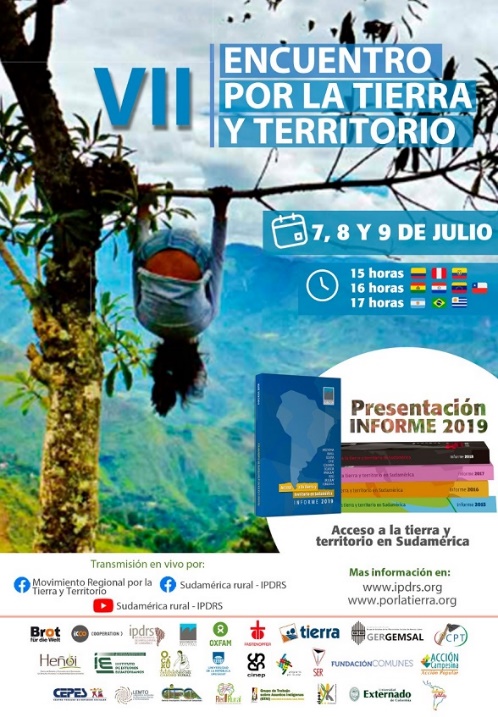 La convocatoria se realizó a las 16:00 horas (Bolivia), por favor, tomar en cuenta las variaciones horarias, para establecer su conexión en los horarios abajo indicados:15:00 horas Colombia - Perú – Ecuador16:00 horas Bolivia – Paraguay – Chile – Venezuela17:00 horas Argentina – Brasil – Uruguay Transmisión en vivo e interacción con la audiencia:* Facebook Sudamérica Rural – IPDRS* Facebook Movimiento Regional por la tierra y territorio* YouTube IPDRSAgradecemos replicar en sus plataformas correspondientes.Objetivo principal y específicosConstruir una lectura sudamericana sobre las oportunidades del acceso a la tierra y territorio en Sudamérica, en debate y compartiendo experiencias, entre los colaboradores del Informe 2019 y un amplio público que incluye a los aliados del Movimiento, organizaciones y protagonistas de procesos rurales.Posicionar al tema del acceso a la tierra y territorio como fundamental para encarar el nuevo contexto, desde los ámbitos locales y de cara a la correlación de fuerzas a nivel regional y global.Delinear criterios estratégicos para la movilización e incidencia para la adopción por parte de los gobiernos de los países sudamericanos de la Declaración de los Derechos campesinos. Socialización y promoción de la iniciativa del Movimiento Regional por la Tierra y Territorio en busca de más casos inspiradores de acceso a la tierra y territorio en Sudamérica, como una plataforma independiente y acopiadora de conocimiento, y experiencia de los movimientos y luchas por la tierra y territorio en la región.PROGRAMA DE ACTIVIDADESMARTES 7 DE JULIO DE 2020MIÉRCOLES 8 DE JULIO DE 2020JUEVES 9 DE JULIO DE 2020HORA(Bolivia)ACTIVIDADRESPONSABLE16:00Inauguración del eventoConny Toornstra Directora Regional para América Latina,  ICCO Cooperación16:10Presentación de casos inspiradores.Venezuela: Sistematizador Vladimir Aguilar del GTAI ULA, Caso 151 Comunidad de Aripao. Colombia: Sistematizador Diego Chávez del Colectivo Agrario Abya Yala, Caso 86 Cabildo indígena Corinto-Cauca, Colombia Comunidad de Paz.Brasil: Sistematizadora Valeria Pereira de CPT, Caso 197 Grupo Comadres Do Café Gonzalo – Comunicación IPDRS16:20Exposición Brasil (12 min)Claudio Dourado y Valeria PereiraComissão Pastoral da Terra - CPT16:32Resumen traducción (4 min)Aymara Llanque IPDRS16:37Exposición Colombia (12 min)Javier Lautaro MedinaLínea Movimientos Sociales, Tierra y Territorio, Centro de Investigación y Educación Popular CINEP/Programa por la Paz16:50Exposición Venezuela (12 min)Manuel Gómez y Juan Fernando MarreroAcción Campesina17:03Comentarios a las exposiciones (10 min)Stephanie Burgos Directora Asociada, Oxfam América Latina17:15Intercambio entre miembros de la sesión.Moderadora17:27Lectura de preguntas de la audienciaModeradora – Wilson 17:32Video promocional Movimiento17:35Respuestas de los expositores                        Claudio – ValeriaJavierManuel -Fernando17:50Apuntes de conclusiones y cuarto intermedio                            ModeradoraHORA(Bolivia)ACTIVIDADRESPONSABLE16:00Inauguración del eventoCarlos AguilarDirector de Oxfam en Bolivia16:10Presentación de casos inspiradores.Ecuador: Sistematizador Esteban Daza, Caso 106 ASOMAC.Chile: Caso 208 PETORCABolivia: Caso 110 Quila Quila, Caso 41 Jatun Ayllu Yura, Caso 50 Yembiguasu Macharetí.Gonzalo – Comunicación IPDRS16:20Exposición Perú (12 min)Aldo Santos Asociación de Servicios Educativos Rurales – SER16:33Exposición Ecuador (12 min)Esteban Daza CevallosInstituto de Estudios Ecuatorianos / Observatorio del Cambio Rural16:46Exposición Bolivia (12 min)Irene MamaniFundación Tierra17:00Exposición Chile (12 min)Alexander PanezUniversidad del Bio-Bio, Chile 17:13Comentarios a las exposiciones (10 min)Francisco Hidalgo FlorUniversidad Central del Ecuador, investigador de SIPAE17:15Intercambio entre miembros de la sesión.Moderadora17:27Lectura de preguntas de la audienciaModeradora – Wilson 17:32Video promocional Informe Anual Acceso a la tierra y territorioVideo promocional Informe Anual Acceso a la tierra y territorio17:35Respuestas de los expositores                           AldoEstebanIreneAlexander17:55Apuntes de conclusiones y cuarto intermedio                            ModeradoraHORA(Bolivia)ACTIVIDADRESPONSABLE15:00Estreno del Documental “SUPERANDO AS FRAGMENTAÇÕES, TECENDO REDES DE VIDA” VI Encontro Internacional pela Terra e o Território (De 8 a 11 de novembro de 2018, Espaço Cabanagem, Marabá, Pará)Plataformas Facebook (IPDRS / Movimiento) y Youtube (IPDRS)16:00Inauguración del eventoCarlos Walter Porto-GonçalvesDepartamento de Geografía de la Universidad Federal FluminenseCoordinador del Laboratorio de Investigación de los Movimientos Sociales y territorialidades (LEMTO)16:10Presentación de casos inspiradores.Argentina: Caso 136 La piedra blanca, Cooperativa Gallo RojoParaguay Caso 51 Sistematizadora Asentamiento Mariano DíazColombia: Caso 24 Mutualitos y mutualitas, Caso 25 Asociación de productores PaocosGonzalo – Comunicación IPDRS16:20Exposición Uruguay (12 min)Pablo Díaz EstévezObservatorio de Política de tierra, Universidad de la República16:33Exposición Paraguay (12 min)Luís Rojas VillagraCentro de Estudios Heñoi 16:46Exposición Argentina (12 min)Tomas Palmisano y Gisela HadadGER GEMSAL, IGG Universidad de Buenos Aires17:00Comentarios a las exposiciones (10 min)Oscar Bazoberry ChaliCoordinador General IPDRS17:12Intercambio entre miembros de la sesión.Moderadora17:25Lectura de preguntas de la audienciaModeradora – Wilson 17:28Video promocional Video promocional 17:30Respuestas de los expositores                           PabloLuísTomás - Gisela17:45Apuntes de conclusiones y lectura del documento del EncuentroModeradora